Corrections Management (Art and Craft) Policy 2019Notifiable instrument NI2019-24made under the  Corrections Management Act 2007, s14 (Corrections policies and operating procedures)1	Name of instrumentThis instrument is the Corrections Management (Art and Craft) Policy 2019.2	CommencementThis instrument commences on the day after its notification day.3	PolicyI make this policy to facilitate the effective and efficient management of correctional services.4	RevocationThis instrument revokes the Corrections Management (Art and Craft) Policy 2018 [NI2018-48].Jon PeachExecutive Director ACT Corrective Services15 January 2019Contents1	PURPOSE	32	SCOPE	33	DEFINITIONS	34	PRINCIPLES	35	RELATED DOCUMENTS	4PURPOSEACT Corrective Services (ACTCS) is committed to ensure art and craft material is available for recreational activities and managed in a transparent manner for transfer and/or sale once completed.SCOPE This policy applies to all correctional centres in the ACT. DEFINITIONSHeritageAll objects, sites and knowledge, the nature the use of which has been transmitted or continues to be transmitted from generation to generation. Included are aspects covering stories, ceremonies, symbols and designs.Moral rightsRight of attribution: this is the right of an author to be identified and named as the author of his/her work; Right against false attribution: this is the right of an author to stop someone else being credited as the author of their work; and Right of integrity: this is the right of an author to ensure that his/her work is not subjected to derogatory treatment which is any act in relation to the work that is in any manner harmful to the author's honour or reputation.CopyrightThe exclusive and assignable legal right, given to the originator for a fixed number of years, to print, publish, perform, film, or record literary, artistic, or musical material.Image rightsThe expression of a personality within the public domain. The provision of image rights in law enables the definition, value, commercial exploitation and protection of image rights associated with a person.PRINCIPLESGeneralACTCS recognises the importance of the development of vocational skills for detainees.ACTCS maintains the right to regulate all aspects of the production, storage, transfer and sale of works produced in accordance with relevant legislation.A detainee retains full intellectual property, moral and image rights, copyright and the right of possession, unless expressly waived by the detainee.Aboriginal and Torres Strait Islander DetaineesACTCS provides opportunities and encourages Aboriginal and Torres Strait Islander detainees to express themselves and connect with their cultural heritage through culturally-specific art and craft programs and activities.If art and craft utilises Aboriginal or Torres Strait Islander themes, motives or designs it must be respectful of the artists Indigenous Cultural and Intellectual Property (ICIP) rights in relation to authorised use and heritage rights.Sale of itemsACTCS prohibits any private sale arrangements or the commissioning of art produced by detainees without the approval of the General Manager Custodial Operations or their delegate.Detainees engaging in arts and craft programs will be granted access to sell their artwork through specific avenues facilitated by ACTCS with the approval of the General Manager Custodial Operations.ACTCS are entitled to make legitimate and appropriate recovery of costs incurred in the production of art and craft, where the art or craft has been sold, according to the Detainee Trust Fund Management Policy.Any financial gain made by a detainee as a result of selling their art or craft as part of an exhibition, consignment arrangement, or participation in an ACTCS facilitated competition, may also be subject to a Victims of Crime Levy.RELATED DOCUMENTSA – Art and Craft Operating ProcedureB – Aboriginal and Torres Strait Islander Detainee and Offender PolicyC – Detainee Services PolicyD – Detainee Trust Fund Management Policy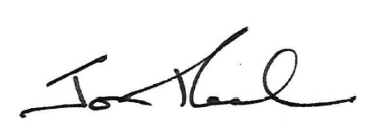 Jon Peach 
Executive Director 
ACT Corrective Services 
15 January 2019Document detailsCriteriaDetailsDocument title:Corrections Management (Art and Craft) Policy 2019   Document owner/approver:Executive Director,  ACT Corrective ServicesDate effective:The day after the notification date Review date:Three years after the notification date Compliance with law:This policy reflects the requirements of the Corrections Management (Policy Framework) Policy 2018Responsible officer: Head of Detainee ServicesVersion Control Version Control Version Control Version Control Version no. Date DescriptionAuthorV1January-18First IssuedA CampbellV2January-19UpdateP Cubitt